Student name:Teacher name:	Grade: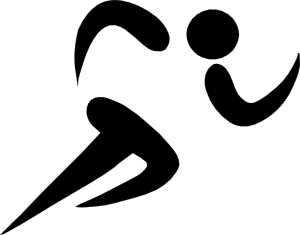 NamePhone NumberAmountPaid